25/5/20Καλημέρα παιδιά. Σήμερα θα μπούμε σε νέα ενότητα.Γλώσσα   Β.Μ.«Ένα γράμμα για την Ιωάννα»Βήμα 1ο Θα δείτε και θα ακούσετε το βίντεο με προσοχή (παρακολουθείτε από το βιβλίο σας)! link: https://safeYouTube.net/w/AnjH Βήμα 2ο Γράφει ο καθένας μια ωραία πρόταση για κάθε φωτογραφία.Βήμα 3οΣκέφτομαι και απαντώ στο κόκκινο τετράδιο την τελευταία ερώτηση της σελίδας 33.Βήμα 4ο Γράφω την αντιγραφή μου στο μπλε τετράδιο «Πρώτης Γραφής» και το ευρετήριο.Βήμα 5ο Ποτέ δεν ξεχνώ να κάνω ανάγνωση 10 φορές.Καλή συνέχεια.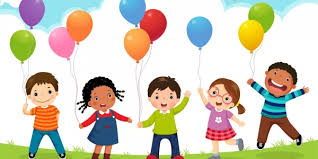 